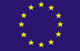 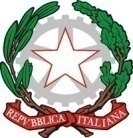 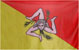 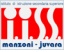 MINISTERO DELL'ISTRUZIONE, DELL'UNIVERSITA' E DELLA RICERCAISTITUTO D’ISTRUZIONE SECONDARIA SUPERIORE“A. MANZONI - F. JUVARA”LICEO DELLE SCIENZE UMANE –LICEO ECONOMICO SOCIALE – LICEO MUSICALELICEO ARTISTICO: Arti figurative – Architettura e Ambiente – Design- ScenografiaViale  Trieste n. 169  -93100 Caltanissetta   tel. 0934/598909 – fax 0934/554234Via Belvedere sn  San Cataldo (CL) – tel. 0934/571740 – fax 0934/516788E mail   clis01400a@istruzione.it   -  clis01400a@pec.istruzione.it  Sito web www.liceimanzonijuvara.edu.it - C.F.  80004710853 - CM. CLIS01400A Modulo richiesta lezioni Liceo ArtisticoIl/la sottoscritt__ Nome_______________________ 	Cognome_________________________________ genitore dell’alunno/a _______________________________________________________ recapito telefonico__________________ email___________________________________ CHIEDEChe il/la propri__ figli__ possa frequentare le lezioni gratuite di:□	Modellazione plastica□	Pittorico□	Realtà virtualeCaltanissetta, ________________ 				Firma _________________ 